แบบรับรองประวัติบุคคลที่จะเป็นกรรมการหรือผู้บริหาร
ของผู้ประกอบธุรกิจสินทรัพย์ดิจิทัล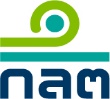 บริษัท................................................	ศูนย์ซื้อขายโทเคนดิจิทัล			ศูนย์ซื้อขายคริปโทเคอร์เรนซี	นายหน้าซื้อขายโทเคนดิจิทัล		นายหน้าซื้อขายคริปโทเคอร์เรนซี	ผู้ค้าโทเคนดิจิทัล				ผู้ค้าคริปโทเคอร์เรนซี	ที่ปรึกษาโทเคนดิจิทัล			ที่ปรึกษาคริปโทเคอร์เรนซี	ผู้จัดการเงินทุนโทเคนดิจิทัล		ผู้จัดการเงินทุนคริปโทเคอร์เรนซี	ผู้ให้บริการรับฝากสินทรัพย์ดิจิทัล1.  ข้อมูลบุคคลที่ขอรับความเห็นชอบเพื่อดำรงตำแหน่ง..........................................................................     1.1  กรณีบุคคลธรรมดา            (1)  ชื่อ (นาย/นาง/นางสาว)..............................................ชื่อสกุล.................................................     First name (Mr./Mrs./Miss)…………………………Last name……………………………                   (ชื่อ-สกุลเดิม) (ถ้ามี)...............................................................................................................     Former name (if any)..............................................................................................................            (2)  วัน/เดือน/ปี (เกิด).............................................อายุ...............ปี / สัญชาติ...............................            (3)        บัตรประจำตัว..........................................................เลขที่................................................                         ออกให้โดย........................................................หมดอายุวันที่.........................................                         หนังสือเดินทางเลขที่ (กรณีเป็นชาวต่างประเทศ)............................................................	            ออกโดยประเทศ............................................หมดอายุวันที่............................................            (4)  ที่อยู่ตามทะเบียนบ้าน	     เลขที่................หมู่ที่................ตรอก/ซอย................................ถนน.....................................  	     ตำบล/แขวง..............................อำเภอ/เขต................................จังหวัด..................................	     รหัสไปรษณีย์..................................โทรศัพท์........................................................................            (5)  ที่อยู่ปัจจุบันที่สามารถติดต่อได้ (ถ้าตรงกับที่อยู่ตามทะเบียนบ้านไม่ต้องกรอก)	     เลขที่................หมู่ที่................ตรอก/ซอย................................ถนน.....................................  	     ตำบล/แขวง..............................อำเภอ/เขต................................จังหวัด..................................	     รหัสไปรษณีย์..................................โทรศัพท์........................................................................           (6)  ระดับการศึกษาสูงสุด............................................................................................................   ชื่อสถาบัน...................................................................สาขาวิชา..............................   (7)  ประสบการณ์ทำงานข้าพเจ้าขอรับรองว่า ข้าพเจ้าได้อ่านข้อมูลเกี่ยวกับคุณสมบัติและลักษณะต้องห้ามของผู้บริหารของ
ผู้ประกอบธุรกิจสินทรัพย์ดิจิทัลตามที่แนบกับแบบรับรองประวัตินี้แล้ว และขอรับรองว่าข้าพเจ้า                           มีคุณสมบัติและไม่มีลักษณะต้องห้ามในการเป็นผู้บริหารของผู้ประกอบธุรกิจสินทรัพย์ดิจิทัล                                                 มีคุณสมบัติไม่ครบถ้วนหรือมีลักษณะต้องห้ามบางส่วน (โปรดระบุ)                            ...................................................................................................................          นอกจากนี้ ขอรับรองว่าข้อมูลในแบบรับรองประวัติฉบับนี้ รวมถึงเอกสารที่แนบเพิ่มเติมมีความถูกต้องครบถ้วนและเป็นความจริง ซึ่งข้าพเจ้าทราบดีว่า หากข้าพเจ้าให้ข้อมูลที่เป็นเท็จข้าพเจ้าต้องรับผิดชอบ
ต่อการกระทำดังกล่าวและอาจถูกเพิกถอนจากการเป็นกรรมการหรือผู้บริหารของผู้ประกอบธุรกิจสินทรัพย์ดิจิทัลได้   ทั้งนี้ หากข้อมูลใดที่ได้แจ้งไว้แล้วมีการเปลี่ยนแปลงในสาระสำคัญ  ข้าพเจ้าจะ
แจ้งให้สำนักงานทราบภายในสิบสี่วันนับแต่วันที่มีการเปลี่ยนแปลงข้อมูลดังกล่าว       ลงชื่อ..................................................(เจ้าของประวัติ)        				 (.................................................)        		       วันที่.......................................................รายการเอกสารหลักฐานประกอบการยื่นแบบกรณีบุคคลธรรมดา  หนังสือเดินทาง (กรณีไม่มีสัญชาติไทย)  เอกสารเพิ่มเติมอื่น (ถ้ามี) ..........................................................................ลักษณะต้องห้ามของผู้บริหารของผู้ประกอบธุรกิจสินทรัพย์ดิจิทัล (1)  เป็นหรือเคยเป็นบุคคลล้มละลาย (2)  เคยได้รับโทษจำคุกโดยคำพิพากษาถึงที่สุดให้จำคุกในความผิดเกี่ยวกับทรัพย์ 
ที่กระทำโดยทุจริต (3)  เคยเป็นกรรมการ ผู้จัดการ หรือบุคคลผู้มีอานาจในการจัดการของสถาบันการเงิน 
ที่ถูกเพิกถอนใบอนุญาต เว้นแต่จะได้รับยกเว้นจากคณะกรรมการ ก.ล.ต. (4)  เป็นกรรมการ ผู้จัดการ หรือบุคคลผู้มีอานาจในการจัดการของผู้ประกอบธุรกิจสินทรัพย์ดิจิทัลอื่น เว้นแต่จะเป็นไปตามหลักเกณฑ์ เงื่อนไข และวิธีการที่คณะกรรมการ ก.ล.ต.กำหนด (5)  เคยถูกถอดถอนจากการเป็นประธานกรรมการ กรรมการ หรือผู้จัดการ ตามบทบัญญัติแห่งกฎหมายอื่น (6)  เป็นข้าราชการการเมือง (7)  เป็นข้าราชการซึ่งมีหน้าที่เกี่ยวกับการควบคุมผู้ประกอบธุรกิจสินทรัพย์ดิจิทัล พนักงานของธนาคารแห่งประเทศไทยหรือสำนักงาน ก.ล.ต. เว้นแต่        (ก)  เป็นกรณีที่ได้รับการแต่งตั้งโดยได้รับความเห็นชอบจากคณะกรรมการ ก.ล.ต. 
เพื่อเข้าไปช่วยเหลือในการดำเนินงานของผู้ประกอบธุรกิจสินทรัพย์ดิจิทัล        (ข)  เป็นกรณีของบริษัทหลักทรัพย์ที่เป็นรัฐวิสาหกิจตามกฎหมายว่าด้วย
วิธีการงบประมาณ (8)  มีลักษณะต้องห้ามอื่น ดังนี้ลักษณะต้องห้ามกลุ่มที่ 1(1)  เป็นบุคคลที่ถูกศาลสั่งพิทักษ์ทรัพย์ หรือเป็นบุคคลล้มละลาย (2)  เป็นคนไร้ความสามารถ หรือเป็นคนเสมือนไร้ความสามารถ(3)  เป็นบุคคลที่อยู่ระหว่างถูกกล่าวโทษโดยสำนักงาน ก.ล.ต.หรืออยู่ระหว่างถูกดำเนินคดี
อันเนื่องจากกรณีที่สำนักงาน ก.ล.ต.กล่าวโทษ หรือศาลมีคำพิพากษาถึงที่สุดให้จำคุกในความผิดอย่างใด
อย่างหนึ่งดังต่อไปนี้ ไม่ว่าศาลจะมีคำพิพากษาให้รอการลงโทษหรือไม่ และพ้นโทษจำคุกหรือพ้นจาก
การรอการลงโทษมาแล้วไม่ถึงสามปี(4)  เป็นบุคคลที่สำนักงาน ก.ล.ต.ปฏิเสธหรือถอนการแสดงรายชื่อของบุคคลในระบบ
ข้อมูลรายชื่อกรรมการและผู้บริหารของบริษัทที่ออกหลักทรัพย์เนื่องจากเป็นผู้ที่มีลักษณะขาดความน่าไว้วางใจ
ให้เป็นกรรมการและผู้บริหารตามประกาศคณะกรรมการกำกับหลักทรัพย์และตลาดหลักทรัพย์ว่าด้วย
การกำหนดลักษณะขาดความน่าไว้วางใจของกรรมการและผู้บริหารบริษัท(5)  เป็นบุคคลที่มีลักษณะต้องห้ามตามพระราชบัญญัติหลักทรัพย์และตลาดหลักทรัพย์  พระราชบัญญัติสัญญาซื้อขายล่วงหน้า หรือพระราชบัญญัติทรัสต์เพื่อธุรกรรมในตลาดทุน		(6)  เป็นบุคคลที่มีลักษณะต้องห้ามกลุ่มที่ 1 ตามประกาศคณะกรรมการกำกับตลาดทุน
ว่าด้วยหลักเกณฑ์ที่เกี่ยวกับบุคลากรในธุรกิจตลาดทุนซึ่งถูกสำนักงาน ก.ล.ต. สั่งเพิกถอนความเห็นชอบลักษณะต้องห้ามกลุ่มที่ 2(1)  เป็นบุคคลที่ศาลมีคำพิพากษาถึงที่สุดให้จำคุกในความผิดอาญาแผ่นดินเกี่ยวกับ
การบริหารงานที่มีลักษณะหลอกลวง ฉ้อโกง หรือทุจริตเกี่ยวกับทรัพย์สิน ไม่ว่าศาลจะมีคำพิพากษา
ให้รอการลงโทษหรือไม่ และพ้นโทษจำคุกหรือพ้นจากการรอการลงโทษมาแล้วไม่ถึงสามปี(2)  เป็นบุคคลที่ศาลมีคำสั่งถึงที่สุดให้ทรัพย์สินตกเป็นของแผ่นดินตามกฎหมายเกี่ยวกับการป้องกันและปราบปรามการทุจริต กฎหมายว่าด้วยการป้องกันและปราบปรามการฟอกเงิน หรือกฎหมายอื่นในลักษณะเดียวกัน และยังไม่พ้นสามปีนับแต่วันที่ศาลมีคำสั่งให้ทรัพย์สินตกเป็น
ของแผ่นดิน		(3)  เป็นบุคคลที่ไม่สามารถดำรงตำแหน่งเป็นกรรมการ ผู้จัดการ ผู้มีอำนาจในการจัดการ 
ที่ปรึกษาของสถาบันการเงิน หรือบุคลากรที่มีหน้าที่ให้คำแนะนำเกี่ยวกับการบริการทางการเงิน จัดการหรือรับเงินทุนของลูกค้า เนื่องจากมีลักษณะต้องห้ามตามกฎหมายเกี่ยวกับการกำกับดูแลสถาบันการเงิน
ไม่ว่าตามกฎหมายไทยหรือกฎหมายต่างประเทศ และอยู่ระหว่างเวลาที่ยังไม่สามารถกลับมาดำรงตำแหน่งหรือปฏิบัติหน้าที่ดังกล่าวได้อีก  ทั้งนี้ เฉพาะลักษณะต้องห้ามที่เกี่ยวข้องกับเรื่องใดเรื่องหนึ่งดังต่อไปนี้		       (ก)  การทุจริตต่อหน้าที่ หรือทุจริต หลอกลวง หรือฉ้อโกงเกี่ยวกับทรัพย์สิน		       (ข)  การบริหารงานที่เป็นการฝ่าฝืนกฎหมายหรือไม่เป็นไปตามคำสั่งของ
หน่วยงานกำกับดูแล หรือบริหารงานหรือจัดการงานที่ไม่เหมาะสม		       (ค)  การกระทำที่เป็นการฝ่าฝืนกฎหมาย หรือการกระทำที่ไม่เป็นธรรมหรือ
เป็นการเอาเปรียบ		(4)  เป็นบุคคลที่อยู่ระหว่างถูกดำเนินการอันเป็นผลให้ไม่สามารถปฏิบัติหน้าที่เป็นกรรมการหรือผู้บริหารของผู้ประกอบธุรกิจสินทรัพย์ดิจิทัลในลักษณะดังต่อไปนี้(ก)  ถูกคณะกรรมการพิจารณามาตรการลงโทษทางแพ่งกำหนดมาตรการลงโทษทางแพ่ง หรือศาลมีคำพิพากษาหรือคำสั่งกำหนดมาตรการลงโทษทางแพ่งห้ามเป็นกรรมการหรือผู้บริหารในผู้เสนอขายโทเคนดิจิทัลหรือผู้ประกอบธุรกิจสินทรัพย์ดิจิทัล หรือถูกสำนักงาน ก.ล.ต.
สั่งพักหรือเพิกถอนการให้ความเห็นชอบ หรือมีลักษณะที่ทำให้การให้ความเห็นชอบสิ้นสุด หรือถูกดำเนินการอื่นในทำนองเดียวกัน อันเป็นผลให้ไม่สามารถปฏิบัติหน้าที่เป็นกรรมการหรือผู้บริหาร
ของผู้ประกอบธุรกิจสินทรัพย์ดิจิทัล      (ข)  การดำเนินการตาม (ก) สืบเนื่องมาจากการปฏิบัติงานในตำแหน่งที่มีผลกระทบถึงความเหมาะสมในการปฏิบัติงานในตำแหน่งที่พิจารณา(ค)  เหตุของการดำเนินการตาม (ก) เป็นเรื่องการกระทำความผิดตามพระราชกำหนด
การประกอบธุรกิจสินทรัพย์ดิจิทัล พ.ศ. 2561  และประกาศที่ออกโดยอาศัยอำนาจแห่งกฎหมายดังกล่าว ในมูลเหตุเนื่องจากการบริหารงานที่มีลักษณะหลอกลวง ฉ้อโกง ทุจริตเกี่ยวกับทรัพย์สิน หรือขาดความระมัดระวัง ขาดความซื่อสัตย์สุจริต(5)  เป็นบุคคลที่มีลักษณะต้องห้ามกลุ่มที่ 2 ตามประกาศคณะกรรมการกำกับตลาดทุน
ว่าด้วยหลักเกณฑ์ที่เกี่ยวกับบุคลากรในธุรกิจตลาดทุนซึ่งถูกสำนักงาน ก.ล.ต. สั่งพักหรือเพิกถอน
ความเห็นชอบลักษณะต้องห้ามกลุ่มที่ 3(1)  มีเหตุอันควรเชื่อว่ามีหรือเคยมีพฤติกรรมประพฤติผิดต่อหน้าที่หรือการให้บริการด้วยความซื่อสัตย์สุจริตและเป็นธรรม ขาดความรับผิดชอบและความรอบคอบ เอาเปรียบผู้ลงทุน หรือขาดจรรยาบรรณหรือมาตรฐานในการปฏิบัติงานเยี่ยงผู้ประกอบวิชาชีพซึ่งกำหนดโดยสำนักงาน ก.ล.ต. หรือมีหรือเคยมีส่วนร่วมหรือสนับสนุนการกระทำดังกล่าวของบุคคลอื่น		(2)  มีเหตุอันควรเชื่อว่ามีหรือเคยมีพฤติกรรมที่เป็นการละเลยการตรวจสอบดูแล
ตามสมควรเพื่อป้องกันมิให้นิติบุคคลหรือกิจการที่ตนมีอำนาจในการจัดการ หรือผู้ปฏิบัติงานซึ่งอยู่ภายใต้
การตรวจสอบดูแล (ถ้ามี) กระทำการใดหรืองดเว้นกระทำการใดอันเป็นการฝ่าฝืนหรือขัดต่อ
พระราชกำหนดการประกอบธุรกิจสินทรัพย์ดิจิทัล พ.ศ. 2561  หรือประกาศที่ออกโดยอาศัยอำนาจ
แห่งกฎหมายดังกล่าว อันอาจก่อให้เกิดความไม่เชื่อมั่นในธุรกิจสินทรัพย์ดิจิทัล หรือความเสียหายต่อชื่อเสียง ฐานะ การดำเนินธุรกิจ หรือลูกค้าของธุรกิจนั้น(3)  มีเหตุอันควรเชื่อว่ามีหรือเคยมีพฤติกรรมอันส่อไปในทางไม่สุจริตที่ส่งผลกระทบต่อ
ความน่าเชื่อถือในการเป็นกรรมการหรือผู้บริหารของผู้ประกอบธุรกิจสินทรัพย์อย่างมีนัยสำคัญ หรือมีหรือ
เคยมีส่วนร่วม หรือสนับสนุนการกระทำดังกล่าวของบุคคลอื่น เช่น การแสวงหาหรือเบียดบังผลประโยชน์ใดโดยมิชอบเพื่อตนเอง ผู้ประกอบธุรกิจสินทรัพย์ดิจิทัลหรือบุคคลอื่น โดยอาศัยตำแหน่งหน้าที่ที่ตนดำรงอยู่ 
เป็นต้น(4)  เป็นบุคคลที่มีลักษณะต้องห้ามกลุ่มที่ 3 ตามประกาศคณะกรรมการกำกับตลาดทุน ว่าด้วยหลักเกณฑ์ที่เกี่ยวกับบุคลากรในธุรกิจตลาดทุนซึ่งถูกสำนักงาน ก.ล.ต. สั่งพักหรือเพิกถอน
ความเห็นชอบตำแหน่งชื่อสถานที่ทำงานระยะเวลา
(ระบุวันที่เริ่ม - สิ้นสุด)